1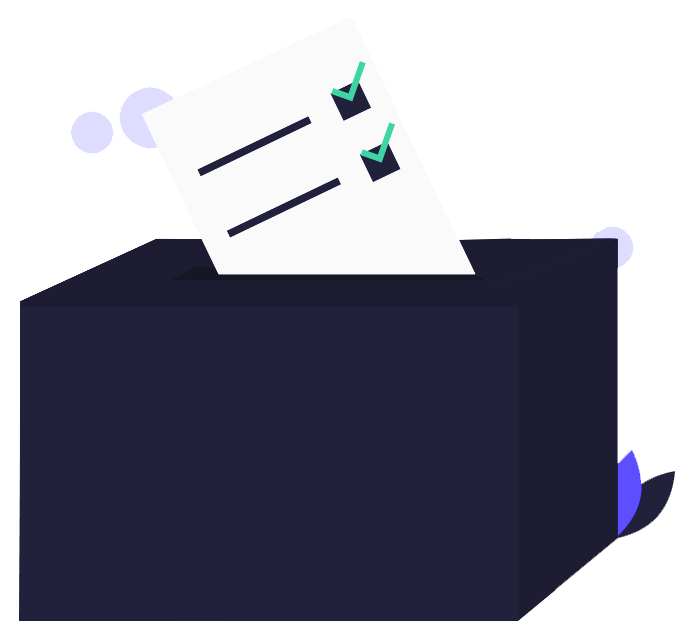 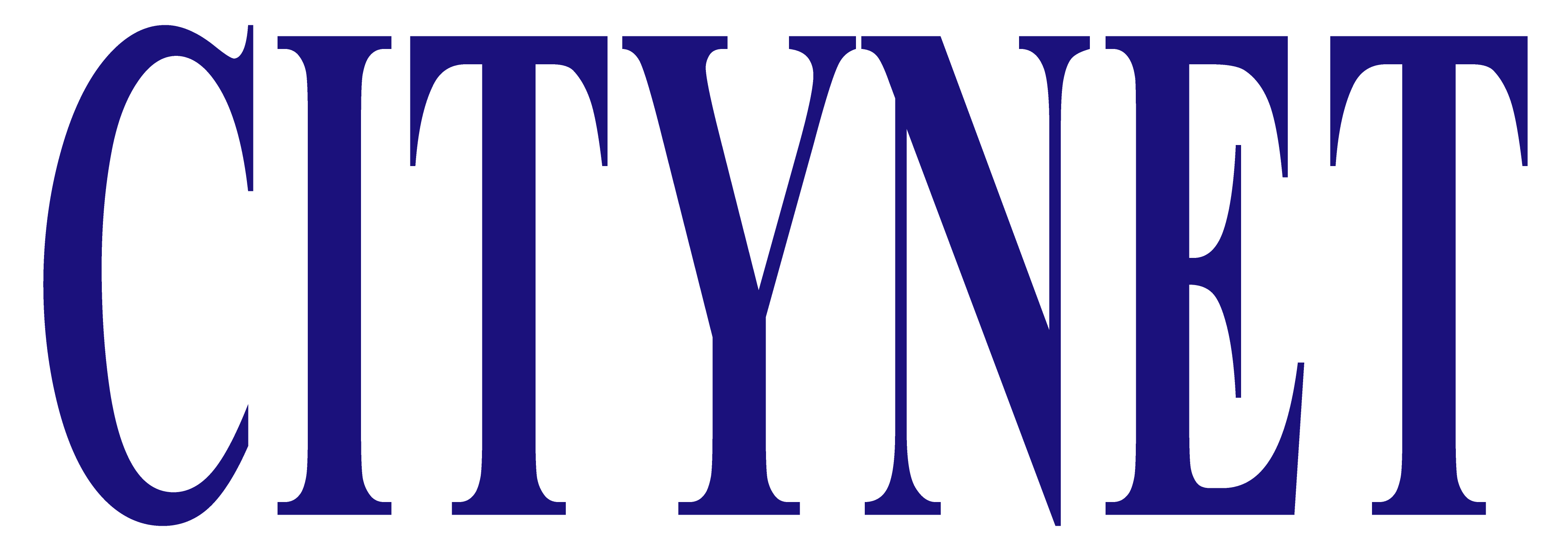 BRIEFER FOR MEMBER OF EXECUTIVE COMMITTEE CANDIDATECITYNET OFFICE BEARERS 2023-2026Composition of the CityNet Executive Committee	The Composition of the Executive Committee members is as follows: One (1) PresidentPresident EmeritusTwo (2) Vice Presidents namely First Vice President and Second Vice President. Nine (9) Members of the Executive Committee of which at least five members are full membersOne (1) Secretary-General. The Members of the Executive Committee shall serve for a term of four (4) years commencing on the day of the Executive Committee Meeting succeeding the General Council, where they are elected, until the Executive Committee Meeting preceding the next General Council. Members shall be eligible for re-election. Representatives of the Executive Committee Members receive no remuneration or honorarium for their services.Responsibilities and Duties of the Member of the Executive Committee Members of the CityNet Executive Committee assist the President and Vice Presidents in the implementation of the CityNet’s plans, programs, and projects.  Other duties include to: Participate in the legislative meetings of the Network.Serve on different committees or working groups to review the policy of the NetworkHost regional meetings and international capacity building activities with CityNet Secretariat and members at least once during its term of office.Represent CityNet at both international and regional conference. Help promote CityNet to prospective members, national and international partners to enhance the Network’s visibility and imageGeneral Eligibility for the Member of the Executive Committee The candidate shall be eligible based on the following considerations: Both Full Members and Associate Members are eligible to be a Member of Executive Committee. With no outstanding membership dues payable to the Network at the time of the Call for Nomination. Preferably those members who have contributed greatly to CityNet and its activities.All necessary formalities and prerequisites for nomination are complied with.To the Election Committee: I wish to nominate  for the Position of Member of the Executive Committee for the term 2023-2026I attach herewith the following documents* for your consideration:Annex 1: Why My City/ Organization Wishes to Apply as a Member of CityNet Executive Committee? Annex 2: Vision for CityNet. Annex 3: Specific Contributions to CityNet in the next four years.Supporting Document A: Powerpoint presentation on Vision and Specific Contributions to CityNet (maximum of five slides only).Supporting Document B: High resolution of official photos of the mayor and the city logo.Optional MaterialsGeneral video message of the head of city or organization to CityNet membersPromotional videos of your city or organization
*Please note that we will share the annexes, documents, and video materials to CityNet members during the campaign season Date : 

Name of City/Organization:  Signature and/ or Stamp: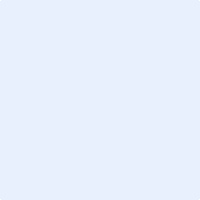 Full Name: Title (Head of City/Organization): ANNEX 1:** Please write in clear and concise format. Standard format is 12 size Times New Roman, single space. Please do not exceed one (1) page.ANNEX 2:** Please write in clear and concise format. Standard format is 12 size Times New Roman, single space. Please do not exceed one (1) page.ANNEX 3:CONTACT DETAILSCONTACT DETAILSName of Contact PersonTitle/ PositionTelephone NumberEmail/sSpecific contributions and commitmentPlease check whenever applicable To host and co-organize the annual Executive Committee Meeting To host and co-organize regional trainings, workshops, and seminars and showcase best practices to CityNet membersTo provide resource persons and local experts to different CityNet programs and activitiesTo represent CityNet in global and regional meetings, working groups, and conferencesTo present best practices at non-CityNet events on behalf of CityNet and city/organizationTo share urban solutions at the Urban Knowledge Platform website (http://www.urbansdgplatform.org/index.msc) To help recruit more city members and organizationsTo help develop project proposals for external supportTo send and support secondment to CityNet SecretariatTo participate and support cluster-led activities To send and support city participants to CityNet’s regional trainings, workshops, and seminars.  To host a National Chapter To submit proposal for the Cluster Grant Program To submit proposal for the National Chapter ProjectTo submit articles for CityNet publications